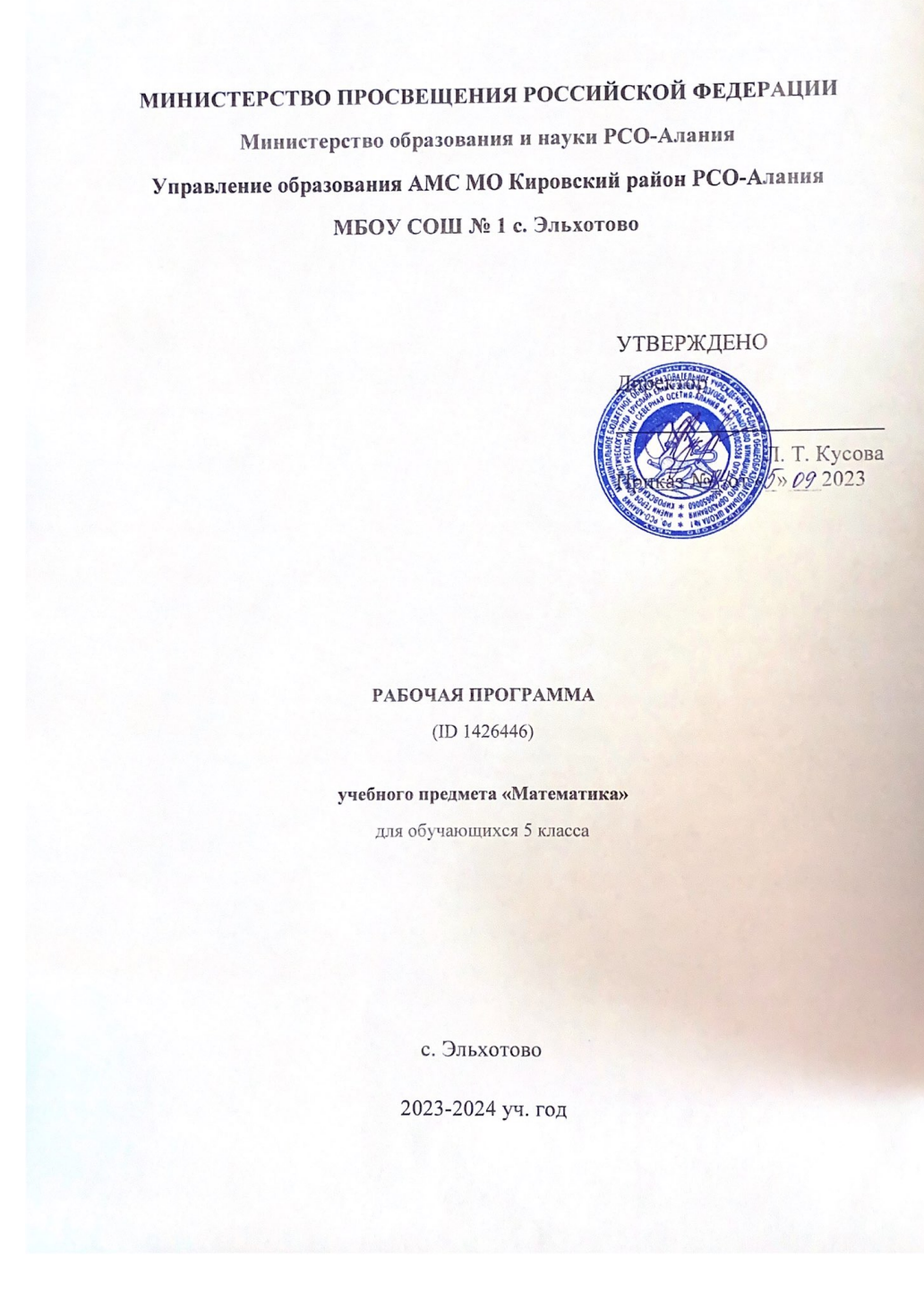 ПОЯСНИТЕЛЬНАЯ ЗАПИСКАОБЩАЯ ХАРАКТЕРИСТИКА УЧЕБНОГО ПРЕДМЕТА "МАТЕМАТИКА"Рабочая программа по математике для обучающихся 5 классов разработана на основе Федерального государственного образовательного стандарта основного общего образования с учётом и современных мировых требований, предъявляемых к математическому образованию, и традиций российского образования, которые обеспечивают овладение ключевыми компетенциями, составляющими основу для непрерывного образования и саморазвития, а также целостность общекультурного, личностного и познавательного развития обучающихся. В рабочей программе учтены идеи и положения Концепции развития математического образования в Российской Федерации. В эпоху цифровой трансформации всех сфер человеческой деятельности невозможно стать образованным современным человеком без базовой математической подготовки. Уже в школе математика служит опорным предметом для изучения смежных дисциплин, а после школы реальной необходимостью становится непрерывное образование, что требует полноценной базовой общеобразовательной подготовки, в том числе и математической.Это обусловлено тем, что в наши дни растёт число профессий, связанных с непосредственным применением математики: и в сфере экономики, и в бизнесе, и в технологических областях, и даже в гуманитарных сферах. Таким образом, круг школьников, для которых математика может стать значимым предметом, расширяется.Практическая полезность математики обусловлена тем, что её предметом являются фундаментальные структуры нашего мира: пространственные формы и количественные отношения от простейших, усваиваемых в непосредственном опыте, до достаточно сложных, необходимых для развития научных и прикладных идей. Без конкретных математических знаний затруднено понимание принципов устройства и использования современной техники, восприятие и интерпретация разнообразной социальной, экономической, политической информации, малоэффективна повседневная практическая деятельность. Каждому человеку в своей жизни приходится выполнять расчёты и составлять алгоритмы, находить и применять формулы, владеть практическими приёмами геометрических измерений и построений, читать информацию, представленную в виде таблиц, диаграмм и графиков, жить в условиях неопределённости и понимать вероятностный характер случайных событий.Одновременно с расширением сфер применения математики в современном обществе всё более важным становится математический стиль мышления, проявляющийся в определённых умственных навыках. В процессе изучения математики в арсенал приёмов и методов мышления человека естественным образом включаются индукция и дедукция, обобщение и конкретизация, анализ и синтез, классификация и систематизация, абстрагирование и аналогия. Объекты математических умозаключений, правила их конструирования раскрывают механизм логических построений, способствуют выработке умения формулировать, обосновывать и доказывать суждения, тем самым развивают логическое мышление. Ведущая роль принадлежит математике и в формировании алгоритмической компоненты мышления и воспитании умений действовать по заданным алгоритмам, совершенствовать известные и конструировать новые. В процессе решения задач — основой учебной деятельности на уроках математики — развиваются также творческая и прикладная стороны мышления.Обучение математике даёт возможность развивать у обучающихся точную, рациональную и информативную речь, умение отбирать наиболее подходящие языковые, символические, графические средства для выражения суждений и наглядного их представления.Необходимым компонентом общей культуры в современном толковании является общее знакомствос методами познания действительности, представление о предмете и методах математики, их отличий от методов других естественных и гуманитарных наук, об особенностях применения математики для решения научных и прикладных задач. Таким образом, математическое образование вносит свой вклад в формирование общей культуры человека.Изучение математики также способствует эстетическому воспитанию человека, пониманию красоты и изящества математических рассуждений, восприятию геометрических форм, усвоению идеи симметрии.ЦЕЛИ ИЗУЧЕНИЯ УЧЕБНОГО КУРСАПриоритетными целями обучения математике в 5 классе являются:продолжение формирования основных математических понятий (число, величина, геометрическая фигура), обеспечивающих преемственность и перспективность математического образования обучающихся;развитие интеллектуальных и творческих способностей обучающихся, познавательной активности, исследовательских умений, интереса к изучению математики;подведение обучающихся на доступном для них уровне к осознанию взаимосвязи математики и окружающего мира;формирование функциональной математической грамотности: умения распознавать математические объекты в реальных жизненных ситуациях, применять освоенные умения для решения практико-ориентированных задач, интерпретировать полученные результаты и оценивать их на соответствие практической ситуации.Основные линии содержания курса математики в 5 классе — арифметическая и геометрическая, которые развиваются параллельно, каждая в соответствии с собственной логикой, однако, не независимо одна от другой, а в тесном контакте и взаимодействии. Также в курсе происходит знакомство с элементами алгебры и описательной статистики.Изучение арифметического материала начинается со систематизации и развития знаний о натуральных числах, полученных в начальной школе. При этом совершенствование вычислительной техники и формирование новых теоретических знаний сочетается с развитием вычислительной культуры, в частности с обучением простейшим приёмам прикидки и оценки результатов вычислений.Другой крупный блок в содержании арифметической линии — это дроби. Начало изучения обыкновенных и десятичных дробей отнесено к 5 классу. Это первый этап в освоении дробей, когда происходит знакомство с основными идеями, понятиями темы. При этом рассмотрение обыкновенных дробей в полном объёме предшествует изучению десятичных дробей, что целесообразно с точки зрения логики изложения числовой линии, когда правила действий с десятичными дробями можно обосновать уже известными алгоритмами выполнения действий с обыкновенными дробями. Знакомство с десятичными дробями расширит возможности для понимания обучающимися прикладного применения новой записи при изучении других предметов и при практическом использовании.При обучении решению текстовых задач в 5 классе используются арифметические приёмы решения. Текстовые задачи, решаемые при отработке вычислительных навыков в 5 классе, рассматриваются задачи следующих видов: задачи на движение, на части, на покупки, на работу и производительность, на проценты, на отношения и пропорции. Кроме того, обучающиеся знакомятся с приёмами решения задач перебором возможных вариантов, учатся работать с информацией, представленной в форме таблиц или диаграмм.В Примерной рабочей программе предусмотрено формирование пропедевтических алгебраических представлений. Буква как символ некоторого числа в зависимости от математического контекста вводится постепенно. Буквенная символика широко используется прежде всего для записи общих утверждений и предложений, формул, в частности для вычисления геометрических величин, в качестве «заместителя» числа.В курсе «Математики» 5 класса представлена наглядная геометрия, направленная на развитие образного мышления, пространственного воображения, изобразительных умений. Это важный этап в изучении геометрии, который осуществляется на наглядно-практическом уровне, опирается на наглядно-образное мышление обучающихся. Большая роль отводится практической деятельности, опыту, эксперименту, моделированию. Обучающиеся знакомятся с геометрическими фигурами на плоскости и в пространстве, с их простейшими конфигурациями, учатся изображать их на нелинованной и клетчатой бумаге, рассматривают их простейшие свойства. В процессе изучения наглядной геометрии знания, полученные обучающимися в начальной школе, систематизируются и расширяются.МЕСТО УЧЕБНОГО КУРСА В УЧЕБНОМ ПЛАНЕСогласно учебному плану в 5 классе изучается интегрированный предмет «Математика», который включает арифметический материал и наглядную геометрию, а также пропедевтические сведения из алгебры. Учебный план на изучение математики в 5 классе отводит не менее 5 учебных часов в неделю, всего  206 учебных часов.СОДЕРЖАНИЕ УЧЕБНОГО КУРСА "МАТЕМАТИКА"Натуральные числа и нульНатуральное число. Ряд натуральных чисел. Число 0. Изображение натуральных чисел точками на координатной (числовой) прямой. Позиционная система счисления. Римская нумерация как пример непозиционной системы счисления. Десятичная система счисления. Сравнение натуральных чисел, сравнение натуральных чисел с нулём. Способы сравнения. Округление натуральных чисел. Сложение натуральных чисел; свойство нуля при сложении. Вычитание как действие, обратное сложению.Умножение натуральных чисел; свойства нуля и единицы при умножении. Деление как действие, обратное умножению. Компоненты действий, связь между ними. Проверка результата арифметического действия. Переместительное и сочетательное свойства (законы) сложения и умножения, распределительное свойство (закон) умножения. Использование букв для обозначения неизвестного компонента и записи свойств арифметических действий. Делители и кратные числа, разложение на множители. Простые и составные числа. Признаки делимости на 2, 5, 10, 3, 9. Деление с остатком. Степень с натуральным показателем. Запись числа в виде суммы разрядных слагаемых.Числовое выражение. Вычисление значений числовых выражений; порядок выполнения действий. Использование при вычислениях переместительного и сочетательного свойств (законов) сложения и умножения, распределительного свойства умножения.ДробиПредставление о дроби как способе записи части величины. Обыкновенные дроби. Правильные и неправильные дроби. Смешанная дробь; представление смешанной дроби в виде неправильной дроби и выделение целой части числа из неправильной дроби. Изображение дробей точками на числовой прямой. Основное свойство дроби. Сокращение дробей. Приведение дроби к новому знаменателю.Сравнение дробей. Сложение и вычитание дробей. Умножение и деление дробей; взаимно-обратные дроби. Нахождение части целого и целого по его части. Десятичная запись дробей. Представление десятичной дроби в виде обыкновенной. Изображение десятичных дробей точками на числовой прямой. Сравнение десятичных дробей. Арифметические действия с десятичными дробями.Округление десятичных дробей.Решение текстовых задачРешение текстовых задач арифметическим способом. Решение логических задач. Решение задач перебором всех возможных вариантов. Использование при решении задач таблиц и схем. Решение задач, содержащих зависимости, связывающие величины: скорость, время, расстояние; цена, количество, стоимость. Единицы измерения: массы, объёма, цены; расстояния, времени, скорости. Связь между единицами измерения каждой величины. Решение основных задач на дроби.Представление данных в виде таблиц, столбчатых диаграмм.Наглядная геометрияНаглядные представления о фигурах на плоскости: точка, прямая, отрезок, луч, угол, ломаная, многоугольник, окружность, круг. Угол. Прямой, острый, тупой и развёрнутый углы. Длина отрезка, метрические единицы длины. Длина ломаной, периметр многоугольника. Измерение и построение углов с помощью транспортира. Наглядные представления о фигурах на плоскости: многоугольник; прямоугольник, квадрат; треугольник, о равенстве фигур. Изображение фигур, в том числе на клетчатой бумаге. Построение конфигураций из частей прямой, окружности на нелинованной и клетчатой бумаге. Использование свойств сторон и углов прямоугольника, квадрата. Площадьпрямоугольника и многоугольников, составленных из прямоугольников, в том числе фигур, изображённых на клетчатой бумаге. Единицы измерения площади. Наглядные представления о пространственных фигурах: прямоугольный параллелепипед, куб, многогранники. Изображение простейших многогранников. Развёртки куба и параллелепипеда. Создание моделей многогранников (из бумаги, проволоки, пластилина и др.). Объём прямоугольного параллелепипеда, куба. Единицы измерения объёма.ПЛАНИРУЕМЫЕ ОБРАЗОВАТЕЛЬНЫЕ РЕЗУЛЬТАТЫЛИЧНОСТНЫЕ РЕЗУЛЬТАТЫЛичностные результаты освоения программы учебного предмета «Математика» характеризуются:Патриотическое воспитание:проявлением интереса к прошлому и настоящему российской математики, ценностным отношением к достижениям российских математиков и российской математической школы, к использованию этих достижений в других науках и прикладных сферах.Гражданское и духовно-нравственное воспитание:готовностью к выполнению обязанностей гражданина и реализации его прав, представлением о математических основах функционирования различных структур, явлений, процедур гражданского общества (выборы, опросы и пр.);готовностью к обсуждению этических проблем, связанных с практическим применением достижений науки, осознанием важности морально-этических принципов в деятельности учёного.Трудовое воспитание:установкой на активное участие в решении практических задач математической направленности, осознанием важности математического образования на протяжении всей жизни для успешной профессиональной деятельности и развитием необходимых умений; осознанным выбором и построением индивидуальной траектории образования и жизненных планов с учётом личных интересов и общественных потребностей.Эстетическое воспитание:способностью к эмоциональному и эстетическому восприятию математических объектов, задач, решений, рассуждений; умению видеть математические закономерности в искусстве.Ценности научного познания:ориентацией в деятельности на современную систему научных представлений об основных закономерностях развития человека, природы и общества, пониманием математической науки как сферы человеческой деятельности, этапов её развития и значимости для развития цивилизации; овладением языком математики и математической культурой как средством познания мира; овладением простейшими навыками исследовательской деятельности.Физическое воспитание, формирование культуры здоровья и эмоционального благополучия:готовностью применять математические знания в интересах своего здоровья, ведения здорового образа жизни (здоровое питание, сбалансированный режим занятий и отдыха, регулярная физическая активность); сформированностью навыка рефлексии, признанием своего права на ошибку и такого же права другого человека.Экологическое воспитание:ориентацией на применение математических знаний для решения задач в области сохранности окружающей среды, планирования поступков и оценки их возможных последствий для окружающей среды; осознанием глобального характера экологических проблем и путей их решения.Личностные результаты, обеспечивающие адаптацию обучающегося к изменяющимся условиям социальной и природной среды:готовностью к действиям в условиях неопределённости, повышению уровня своей компетентности через практическую деятельность, в том числе умение учиться у других людей, приобретать в совместной деятельности новые знания, навыки и компетенции из опыта других;необходимостью в формировании новых знаний, в том числе формулировать идеи, понятия, гипотезы об объектах и явлениях, в том числе ранее неизвестных, осознавать дефициты собственных знаний и компетентностей, планировать своё развитие; ьспособностью осознавать стрессовую ситуацию, воспринимать стрессовую ситуацию как вызов, требующий контрмер, корректировать принимаемые решения и действия, формулировать и оценивать риски и последствия, формировать опыт.МЕТАПРЕДМЕТНЫЕ РЕЗУЛЬТАТЫМетапредметные результаты освоения программы учебного предмета «Математика» характеризуются овладением универсальными познавательными действиями, универсальными коммуникативными действиями и универсальными регулятивными действиями.Универсальные познавательные действия обеспечивают формирование базовых когнитивных процессов обучающихся (освоение методов познания окружающего мира; применение логических, исследовательских операций, умений работать с информацией).Базовые логические действия:выявлять и характеризовать существенные признаки математических объектов, понятий, отношений между понятиями;формулировать определения понятий; устанавливать существенный признак классификации, основания для обобщения и сравнения, критерии проводимого анализа;воспринимать, формулировать и преобразовывать суждения: утвердительные и отрицательные, единичные, частные и общие;условные; выявлять математические закономерности, взаимосвязи и противоречия в фактах, данных, наблюдениях и утверждениях;предлагать критерии для выявления закономерностей и противоречий;делать выводы с использованием законов логики, дедуктивных и индуктивных умозаключений, умозаключений по аналогии;разбирать доказательства математических утверждений (прямые и от противного), проводить самостоятельно несложные доказательства математических фактов, выстраивать аргументацию, приводить примеры и контрпримеры;обосновывать собственные рассуждения; выбирать способ решения учебной задачи (сравнивать несколько вариантов решения, выбирать наиболее подходящий с учётом самостоятельно выделенных критериев).Базовые исследовательские действия:использовать вопросы как исследовательский инструмент познания;формулировать вопросы, фиксирующие противоречие, проблему, самостоятельно устанавливать искомое и данное, формировать гипотезу,аргументировать свою позицию, мнение;проводить по самостоятельно составленному плану несложный эксперимент, небольшое исследование по установлению особенностей математического объекта, зависимостей объектов между собой;самостоятельно формулировать обобщения и выводы по результатам проведённого наблюдения, исследования, оценивать достоверность полученных результатов, выводов и обобщений; прогнозировать возможное развитие процесса, а также выдвигать предположения о его развитии в новых условиях.Работа с информацией:выявлять недостаточность и избыточность информации, данных, необходимых для решения задачи;выбирать, анализировать, систематизировать и интерпретировать информацию различных видов и форм представления;выбирать форму представления информации и иллюстрировать решаемые задачи схемами, диаграммами, иной графикой и их комбинациями;оценивать надёжность информации по критериям, предложенным учителем или сформулированным самостоятельно.Универсальные коммуникативные действия обеспечивают сформированность социальных навыков обучающихся.Общение:воспринимать и формулировать суждения в соответствии с условиями и целями общения;ясно, точно, грамотно выражать свою точку зрения в устных и письменных текстах, давать пояснения по ходу решения задачи, комментировать полученный результат; в ходе обсуждения задавать вопросы по существу обсуждаемой темы, проблемы, решаемой задачи, высказывать идеи, нацеленные на поиск решения;сопоставлять свои суждения с суждениями других участников диалога, обнаруживать различие и сходство позиций;в корректной форме формулировать разногласия, свои возражения;представлять результаты решения задачи, эксперимента, исследования, проекта;самостоятельно выбирать формат выступления с учётом задач презентации и особенностей аудитории.Сотрудничество:понимать и использовать преимущества командной и индивидуальной работы при решении учебных математических задач;принимать цель совместной деятельности, планировать организацию совместной работы, распределять виды работ, договариваться, обсуждать процесс и результат работы;обобщать мнения нескольких людей; участвовать в групповых формах работы (обсуждения, обмен мнениями, мозговые штурмы и др.);выполнять свою часть работы и координировать свои действия с другими членами команды;оценивать качество своего вклада в общий продукт по критериям, сформулированным участниками взаимодействия.Универсальные регулятивные действия обеспечивают формирование смысловых установок и жизненных навыков личности.Самоорганизация:самостоятельно составлять план, алгоритм решения задачи (или его часть), выбирать способ решения с учётом имеющихся ресурсов и собственных возможностей, аргументировать и корректировать варианты решений с учётом новой информации.Самоконтроль:владеть способами самопроверки, самоконтроля процесса и результата решения математической задачи;предвидеть трудности, которые могут возникнуть при решении задачи, вносить коррективы в деятельность на основе новых обстоятельств, найденных ошибок, выявленных трудностей;оценивать соответствие результата деятельности поставленной цели и условиям, объяснять причины достижения или недостижения цели, находить ошибку, давать оценку приобретённому опыту.ПРЕДМЕТНЫЕ РЕЗУЛЬТАТЫЧисла и вычисленияПонимать и правильно употреблять термины, связанные с натуральными числами, обыкновенными и десятичными дробями.Сравнивать и упорядочивать натуральные числа, сравнивать в простейших случаях обыкновенные дроби, десятичные дроби.Соотносить точку на координатной (числовой) прямой с соответствующим ей числом и изображать натуральные числа точками на координатной (числовой) прямой.Выполнять арифметические действия с натуральными числами, с обыкновенными дробями в простейших случаях.Выполнять проверку, прикидку результата вычислений. Округлять натуральные числа.Решение текстовых задачРешать текстовые задачи арифметическим способом и с помощью организованного конечного перебора всех возможных вариантов.Решать задачи, содержащие зависимости, связывающие величины: скорость, время, расстояние; цена, количество, стоимость.Использовать краткие записи, схемы, таблицы, обозначения при решении задач. Пользоваться основными единицами измерения: цены, массы; расстояния, времени, скорости;выражать одни единицы вели- чины через другие.Извлекать, анализировать, оценивать информацию, представленную в таблице, на столбчатой диаграмме, интерпретировать представленные данные, использовать данные при решении задач.Наглядная геометрияПользоваться геометрическими понятиями: точка, прямая, отрезок, луч, угол, многоугольник, окружность, круг.Приводить примеры объектов окружающего мира, имеющих форму изученных геометрических фигур.Использовать терминологию, связанную с углами: вершина сторона; с многоугольниками: угол, вершина, сторона, диагональ; с окружностью: радиус, диаметр, центр.Изображать изученные геометрические фигуры на нелинованной и клетчатой бумаге с помощью циркуля и линейки.Находить длины отрезков непосредственным измерением с помощью линейки, строить отрезки заданной длины; строить окружность заданного радиуса.Использовать свойства сторон и углов прямоугольника, квадрата для их построения, вычисленияплощади и периметра.Вычислять периметр и площадь квадрата, прямоугольника, фигур, составленных из прямоугольников, в том числе фигур, изображённых на клетчатой бумаге.Пользоваться основными метрическими единицами измерения длины, площади; выражать одни единицы величины через другие.Распознавать параллелепипед, куб, использовать терминологию: вершина, ребро грань, измерения; находить измерения параллелепипеда, куба.Вычислять объём куба, параллелепипеда по заданным измерениям, пользоваться единицами измерения объёма.Решать несложные задачи на измерение геометрических величин в практических ситуациях.ТЕМАТИЧЕСКОЕ ПЛАНИРОВАНИЕПОУРОЧНОЕ ПЛАНИРОВАНИЕУЧЕБНО-МЕТОДИЧЕСКОЕ ОБЕСПЕЧЕНИЕ ОБРАЗОВАТЕЛЬНОГО ПРОЦЕССАОБЯЗАТЕЛЬНЫЕ УЧЕБНЫЕ МАТЕРИАЛЫ ДЛЯ УЧЕНИКАВиленкин Н.Я., Жохов В.И., Чесноков А.С., Шварцбурд С.И., Математика,5 класс, Общество с ограниченной ответственностью "ИОЦ Мнемозина" ;Введите свой вариант:МЕТОДИЧЕСКИЕ МАТЕРИАЛЫ ДЛЯ УЧИТЕЛЯВиленкин Н.Я., Жохов В.И., Чесноков А.С., Шварцбурд С.И., Математика,5 класс, Общество с ограниченной ответственностью "ИОЦ Мнемозина" ;Рабочая тетрадь по математике к учебнику Виленкина Н.Я. Т.М. Ерина; Дидактические материалы по математике А.С.ЧесноковЦИФРОВЫЕ ОБРАЗОВАТЕЛЬНЫЕ РЕСУРСЫ И РЕСУРСЫ СЕТИ ИНТЕРНЕТhttps://resh.edu.ru, https://edu.skysmart.ru/ https://nsportal.ru/, https://infourok.ru/, https://multiurok.ru/Название раздела(темы) курсаНазвание раздела(темы) курсаОсновное содержаниеОсновные виды деятельности обучающихсяНатуральные числа. Действия с натуральными числами43 чНатуральные числа. Действия с натуральными числами43 чДесятичная система счисления. Ряд натуральных чисел. Натуральный ряд. Число 0. Натуральные числа на координатной прямой. Сравнение, округление натуральных чисел.арифметических действий.Исследовать числовые закономерности, выдвигать и обосновывать гипотезы, формулировать обобщения и выводы по результатам проведённого исследования. Формулировать определения делителя и кратного, называть делители и кратные числа; распознавать простые и составные числа; формулировать и применять признаки делимости на 2, 3, 5, 9, 10; применять алгоритм разложения числа на простые множители; находить остатки от деления и неполное частное.Распознавать истинные и ложные высказывания о натуральных числах, приводить примеры и контрпримеры, строить высказывания и отрицания высказываний о свойствах натуральных чисел.Конструировать математические предложения с помощью связок «и», «или», «если …, то …».Решать текстовые задачи арифметическим способом, использовать зависимости между величинами (скорость, время, расстояние; цена, количество, стоимость и др.): анализировать и осмысливать текст задачи, переформулировать условие, извлекать необходимые данные, устанавливать зависимости между величинами, строить логическую цепочку рассуждений.Моделировать ход решения задачи с помощью рисунка, схемы, таблицы.Приводить, разбирать, оценивать различныерешения, записи решений текстовых задач. Критически оценивать полученный результат, осуществлять самоконтроль, проверяя ответ на соответствие условию, находить ошибки.Решать задачи с помощью перебора всех возможных вариантов.Знакомиться с историей развития арифметикиАрифметические действия с натуральными числами. Свойства нуля при сложении и умножении, свойства единицы при умножении. Переместительное и сочетательное свойства сложения и умножения, распределительное свойство умножения.арифметических действий.Исследовать числовые закономерности, выдвигать и обосновывать гипотезы, формулировать обобщения и выводы по результатам проведённого исследования. Формулировать определения делителя и кратного, называть делители и кратные числа; распознавать простые и составные числа; формулировать и применять признаки делимости на 2, 3, 5, 9, 10; применять алгоритм разложения числа на простые множители; находить остатки от деления и неполное частное.Распознавать истинные и ложные высказывания о натуральных числах, приводить примеры и контрпримеры, строить высказывания и отрицания высказываний о свойствах натуральных чисел.Конструировать математические предложения с помощью связок «и», «или», «если …, то …».Решать текстовые задачи арифметическим способом, использовать зависимости между величинами (скорость, время, расстояние; цена, количество, стоимость и др.): анализировать и осмысливать текст задачи, переформулировать условие, извлекать необходимые данные, устанавливать зависимости между величинами, строить логическую цепочку рассуждений.Моделировать ход решения задачи с помощью рисунка, схемы, таблицы.Приводить, разбирать, оценивать различныерешения, записи решений текстовых задач. Критически оценивать полученный результат, осуществлять самоконтроль, проверяя ответ на соответствие условию, находить ошибки.Решать задачи с помощью перебора всех возможных вариантов.Знакомиться с историей развития арифметикиДелители и кратные числа, разложение числа на множители. Деление с остатком. Простые и составные числа. Признаки делимости на 2, 5, 10, 3, 9.арифметических действий.Исследовать числовые закономерности, выдвигать и обосновывать гипотезы, формулировать обобщения и выводы по результатам проведённого исследования. Формулировать определения делителя и кратного, называть делители и кратные числа; распознавать простые и составные числа; формулировать и применять признаки делимости на 2, 3, 5, 9, 10; применять алгоритм разложения числа на простые множители; находить остатки от деления и неполное частное.Распознавать истинные и ложные высказывания о натуральных числах, приводить примеры и контрпримеры, строить высказывания и отрицания высказываний о свойствах натуральных чисел.Конструировать математические предложения с помощью связок «и», «или», «если …, то …».Решать текстовые задачи арифметическим способом, использовать зависимости между величинами (скорость, время, расстояние; цена, количество, стоимость и др.): анализировать и осмысливать текст задачи, переформулировать условие, извлекать необходимые данные, устанавливать зависимости между величинами, строить логическую цепочку рассуждений.Моделировать ход решения задачи с помощью рисунка, схемы, таблицы.Приводить, разбирать, оценивать различныерешения, записи решений текстовых задач. Критически оценивать полученный результат, осуществлять самоконтроль, проверяя ответ на соответствие условию, находить ошибки.Решать задачи с помощью перебора всех возможных вариантов.Знакомиться с историей развития арифметикиСтепень с натуральным показателем.Числовые выражения; порядок действий.арифметических действий.Исследовать числовые закономерности, выдвигать и обосновывать гипотезы, формулировать обобщения и выводы по результатам проведённого исследования. Формулировать определения делителя и кратного, называть делители и кратные числа; распознавать простые и составные числа; формулировать и применять признаки делимости на 2, 3, 5, 9, 10; применять алгоритм разложения числа на простые множители; находить остатки от деления и неполное частное.Распознавать истинные и ложные высказывания о натуральных числах, приводить примеры и контрпримеры, строить высказывания и отрицания высказываний о свойствах натуральных чисел.Конструировать математические предложения с помощью связок «и», «или», «если …, то …».Решать текстовые задачи арифметическим способом, использовать зависимости между величинами (скорость, время, расстояние; цена, количество, стоимость и др.): анализировать и осмысливать текст задачи, переформулировать условие, извлекать необходимые данные, устанавливать зависимости между величинами, строить логическую цепочку рассуждений.Моделировать ход решения задачи с помощью рисунка, схемы, таблицы.Приводить, разбирать, оценивать различныерешения, записи решений текстовых задач. Критически оценивать полученный результат, осуществлять самоконтроль, проверяя ответ на соответствие условию, находить ошибки.Решать задачи с помощью перебора всех возможных вариантов.Знакомиться с историей развития арифметикиРешение текстовых задач на всеарифметические действия, на движение и покупкиарифметических действий.Исследовать числовые закономерности, выдвигать и обосновывать гипотезы, формулировать обобщения и выводы по результатам проведённого исследования. Формулировать определения делителя и кратного, называть делители и кратные числа; распознавать простые и составные числа; формулировать и применять признаки делимости на 2, 3, 5, 9, 10; применять алгоритм разложения числа на простые множители; находить остатки от деления и неполное частное.Распознавать истинные и ложные высказывания о натуральных числах, приводить примеры и контрпримеры, строить высказывания и отрицания высказываний о свойствах натуральных чисел.Конструировать математические предложения с помощью связок «и», «или», «если …, то …».Решать текстовые задачи арифметическим способом, использовать зависимости между величинами (скорость, время, расстояние; цена, количество, стоимость и др.): анализировать и осмысливать текст задачи, переформулировать условие, извлекать необходимые данные, устанавливать зависимости между величинами, строить логическую цепочку рассуждений.Моделировать ход решения задачи с помощью рисунка, схемы, таблицы.Приводить, разбирать, оценивать различныерешения, записи решений текстовых задач. Критически оценивать полученный результат, осуществлять самоконтроль, проверяя ответ на соответствие условию, находить ошибки.Решать задачи с помощью перебора всех возможных вариантов.Знакомиться с историей развития арифметикиНаглядная геометрия. Линии на плоскости12чТочка, прямая, отрезок, луч. Ломаная.Измерение длины отрезка, метрическиеединицы измерения длины. Окружность и круг.Практическая работа «Построение узора из окружностей».Угол. Прямой, острый, тупой и развёрнутый углы. Измерение углов.Практическая работа «Построение углов»Точка, прямая, отрезок, луч. Ломаная.Измерение длины отрезка, метрическиеединицы измерения длины. Окружность и круг.Практическая работа «Построение узора из окружностей».Угол. Прямой, острый, тупой и развёрнутый углы. Измерение углов.Практическая работа «Построение углов»Распознавать на чертежах, рисунках, описывать,используя терминологию, и изображать с помощью чертёжных инструментов: точку, прямую, отрезок, луч, угол, ломаную, окружность.Распознавать, приводить примеры объектов реального мира, имеющих форму изученных фигур, оценивать их линейные размеры.Использовать линейку и транспортир как инструменты для построения и измерения: измерять длину отрезка, величину угла; строить отрезок заданной длины, угол, заданной величины; откладывать циркулем равные отрезки, строить окружность заданного радиуса.Изображать конфигурации геометрических фигур из отрезков, окружностей, их частей на нелинованной и клетчатой бумаге; предлагать, описывать и обсуждать способы, алгоритмы построения.Распознавать и изображать на нелинованной и клетчатой бумаге прямой, острый, тупой, развёрнутый углы; сравнивать углы.Вычислять длины отрезков, ломаных.Понимать и использовать при решении задач зависимости между единицами метрической системы мер; знакомиться с неметрическими системами мер; выражать длину в различных единицах измерения.Исследовать фигуры и конфигурации, используя цифровые ресурсыОбыкновенные дроби48чДробь. Правильные и неправильные дроби. Основное свойство дроби. Сравнение дробей.Сложение и вычитание обыкновенных дробей. Смешанная дробь. Умножение и деление обыкновенных дробей; взаимно-обратные дроби.Решение текстовых задач, содержащих дроби. Основные задачи на дроби.Применение букв для записи математических выражений и предложенийМоделировать в графической, предметной форме, с помощью компьютера понятия и свойства, связанные с обыкновенной дробью.Читать и записывать, сравнивать обыкновенные дроби, предлагать, обосновывать и обсуждать способы упорядочивания дробей.Изображать обыкновенные дроби точками на координатной прямой; использовать координатную прямую для сравнения дробей.Формулировать, записывать с помощью букв основное свойство обыкновенной дроби; использовать основное свойство дроби для сокращения дробей и приведения дроби к новому знаменателю.Представлять смешанную дробь в виде неправильной и выделять целую часть числа из неправильной дроби. Выполнять арифметические действия с обыкновенными дробями; применять свойстваарифметических действий для рационализации вычислений.Выполнять прикидку и оценку результата вычислений; предлагать и применять приёмы проверки вычислений.Проводить исследования свойств дробей, опираясь на числовые эксперименты (в том числе с помощью компьютера).Распознавать истинные и ложные высказывания одробях, приводить примеры и контрпримеры, строить высказывания и отрицания высказываний.Решать текстовые задачи, содержащие дробныеданные, и задачи на нахождение части целого и целого по его части; выявлять их сходства и различия.Моделировать ход решения задачи с помощью рисунка, схемы, таблицы.Приводить, разбирать, оценивать различные решения, записи решений текстовых задач.Критически оценивать полученный результат, осуществлять самоконтроль, проверяя ответ на соответствие условию, находить ошибки.Знакомиться с историей развития арифметикиНаглядная геометрия. Многоугольник10чМногоугольники. Четырёхугольник, прямоугольник, квадрат.Практическая работа «Построение прямоугольника с заданными сторонами на нелинованной бумаге».Треугольник.Площадь и периметр прямоугольника и многоугольников, составленных из прямоугольников, единицы измерения площади. Периметр многоугольникаОписывать, используя терминологию, изображать с помощью чертёжных инструментов и от руки, моделировать из бумаги многоугольники.Приводить примеры объектов реального мира, имеющих форму многоугольника, прямоугольника, квадрата, треугольника, оценивать их линейные размеры.Вычислять: периметр треугольника, прямоугольника, многоугольника; площадь прямоугольника, квадрата. Изображать остроугольные, прямоугольные и тупоугольные треугольники.Строить на нелинованной и клетчатой бумаге квадрат и прямоугольник с заданными длинами сторон.Исследовать свойства прямоугольника, квадрата путём эксперимента, наблюдения, измерения, моделирования; сравнивать свойства квадрата и прямоугольника.Конструировать математические предложения спомощью связок «некоторый», «любой». Распознавать истинные и ложные высказывания о многоугольниках, приводить примеры и контрпримеры.Исследовать зависимость площади квадрата от длины его стороны.Использовать свойства квадратной сетки для построения фигур; разбивать прямоугольник на квадраты, треугольники; составлять фигуры изквадратов и прямоугольников и находить их площадь, разбивать фигуры на прямоугольники и квадраты и находить их площадь.Выражать величину площади в различных единицах измерения метрической системы мер, понимать ииспользовать зависимости между метрическими единицами измерения площади.Знакомиться с примерами применения площади и периметра в практических ситуациях. Решать задачи из реальной жизни, предлагать и обсуждатьразличные способы решения задачДесятичные дроби 38чДесятичная запись дробей. Сравнение десятичных дробей. Действия с десятичными дробями. Округление десятичных дробей.Решение текстовых задач, содержащих дроби. Основные задачи на дробиПредставлять десятичную дробь в виде обыкновенной, читать и записывать, сравнивать десятичные дроби,предлагать, обосновывать и обсуждать способы упорядочивания десятичных дробей.Изображать десятичные дроби точками на координатной прямой.Выявлять сходства и различия правиларифметических действий с натуральными числами и десятичными дробями, объяснять их.Выполнять арифметические действия с десятичными дробями; выполнять прикидку и оценку результата вычислений.Применять свойства арифметических действий для рационализации вычислений.Применять правило округления десятичных дробей. Проводить исследования свойств десятичных дробей, опираясь на числовые эксперименты (в том числе с помощью компьютера), выдвигать гипотезы и приводить их обоснования.Распознавать истинные и ложные высказывания одробях, приводить примеры и контрпримеры, строить высказывания и отрицания высказываний.Решать текстовые задачи, содержащие дробныеданные, и задачи на нахождение части целого и целого по его части; выявлять их сходства и различия.Моделировать ход решения задачи с помощью рисунка, схемы, таблицы. Приводить, разбирать, оценивать различные решения, записи решений текстовых задач.Оперировать дробными числами в реальныхжизненных ситуациях. Критически оценивать полученный результат, осуществлять самоконтроль, проверяя ответ на соответствие условию, находить ошибки.Знакомиться с историей развития арифметикиНаглядная геометрия.Тела и фигуры в пространстве. 9чМногогранники. Изображение многогранников. Модели пространственных тел.Прямоугольный параллелепипед, куб. Развёртки куба и параллелепипеда.Практическая работа «Развёртка куба».Объём куба, прямоугольного параллелепипедаРаспознавать на чертежах, рисунках, в окружающем мире прямоугольный параллелепипед, куб, многогранники, описывать, используя терминологию, оценивать линейные размеры.Приводить примеры объектов реального мира, имеющих форму многогранника, прямоугольного параллелепипеда, куба.Изображать куб на клетчатой бумаге.Исследовать свойства куба, прямоугольного параллелепипеда, многогранников, используя модели. Распознавать и изображать развёртки куба и параллелепипеда. Моделировать куб и параллелепипед из бумаги и прочих материалов, объяснять способмоделирования.Находить измерения, вычислять площадь поверхности; объём куба, прямоугольного параллелепипеда; исследовать зависимость объёма куба от длины его ребра, выдвигать и обосновывать гипотезу.Наблюдать и проводить аналогии между понятиями площади и объёма, периметра и площади поверхности. Распознавать истинные и ложные высказывания о многогранниках, приводить примеры иконтрпримеры, строить высказывания и отрицания высказываний.Решать задачи из реальной жизни.Повторение и обобщение. 10чПовторение основных понятий и методов курса 5 класса, обобщение знанийВычислять значения выражений, содержащих натуральные числа, обыкновенные и десятичные дроби, выполнять преобразования чисел.Выбирать способ сравнения чисел, вычислений, применять свойства арифметических действий для рационализации вычислений.Осуществлять самоконтроль выполняемых действий и самопроверку результата вычислений.Решать задачи из реальной жизни, применять математические знания для решения задач из других учебных предметов.Решать задачи разными способами, сравнивать способы решения задачи, выбирать рациональный способ№ п/пТема урокаКоличество часовКоличество часовДата по плануДата по фактуДата по фактуПримечание№ п/пТема урокавсегоконтрольДата по плануДата по фактуДата по фактуПримечаниеГлава 1. Натуральные числаГлава 1. Натуральные числаГлава 1. Натуральные числаГлава 1. Натуральные числаГлава 1. Натуральные числаГлава 1. Натуральные числаГлава 1. Натуральные числаГлава 1. Натуральные числа§ 1. Натуральные числа и нуль. Шкалы (17ч)§ 1. Натуральные числа и нуль. Шкалы (17ч)§ 1. Натуральные числа и нуль. Шкалы (17ч)§ 1. Натуральные числа и нуль. Шкалы (17ч)§ 1. Натуральные числа и нуль. Шкалы (17ч)§ 1. Натуральные числа и нуль. Шкалы (17ч)§ 1. Натуральные числа и нуль. Шкалы (17ч)§ 1. Натуральные числа и нуль. Шкалы (17ч)1.Представление числовой информации в таблицах12.Цифры и числа13.Цифры и числа14Входная контрольная работа 115Отрезок и его длина. Ломаная.Многоугольник16Отрезок и его длина. Ломаная.Многоугольник17Отрезок и его длина. Ломаная.Многоугольник18Плоскость, прямая,  луч, угол19Плоскость, прямая, луч, угол110Шкалы и координатная прямая111Шкалы и координатная прямая112Шкалы и координатная прямая113Сравнение натуральных чисел114Сравнение натуральных чисел115Представление	числовой информации в столбчатых диаграммах116Представление	числовой информации в столбчатых диаграммах117Контрольная работа № 11118Действие сложения. Свойствасложения119Действие сложения. Свойствасложения120Действие сложения. Свойствасложения121Действие вычитания. Свойства вычитания122Действие вычитания. Свойства вычитания123Действие вычитания. Свойства вычитания124Контрольная работа № 21125Числовые и буквенные выражения126Числовые и буквенные выражения127Числовые и буквенные выражения128Числовые и буквенные выражения129Уравнения130Уравнения131Уравнения132Контрольная работа № 311§	3.	Умножение	и	деление натуральных чисел (25ч)§	3.	Умножение	и	деление натуральных чисел (25ч)§	3.	Умножение	и	деление натуральных чисел (25ч)§	3.	Умножение	и	деление натуральных чисел (25ч)§	3.	Умножение	и	деление натуральных чисел (25ч)§	3.	Умножение	и	деление натуральных чисел (25ч)§	3.	Умножение	и	деление натуральных чисел (25ч)§	3.	Умножение	и	деление натуральных чисел (25ч)33Действие умножения. Свойстваумножения134Действие умножения. Свойстваумножения135Действие умножения. Свойстваумножения136Действие деления. Свойства деления137Действие деления. Свойства деления138Действие деления. Свойства деления139Действие деления. Свойства деления140Деление с остатком141Деление с остатком142Деление с остатком143Контрольная работа № 41144Упрощение выражений145Упрощение выражений146Упрощение выражений147Упрощение выражений148Порядок действий в вычислениях149Порядок действий в вычислениях150Порядок действий в вычислениях151Степень с натуральным показателем152Степень с натуральным показателем153Делители и кратные154Делители и кратные155Свойства и признаки делимости156Свойства и признаки делимости157Контрольная работа № 51158Формулы159Формулы160Площадь. Формула площади прямоугольника161Площадь. Формула площади прямоугольника162Единицы измерения площадей163Единицы измерения площадей164Прямоугольный параллелепипед165Прямоугольный параллелепипед166Объёмы. Объём прямоугольного параллелепипеда167Объёмы. Объём прямоугольного параллелепипеда168Объёмы. Объём прямоугольного параллелепипеда169Контрольная работа № 611Глава 2. Дробные числаГлава 2. Дробные числаГлава 2. Дробные числаГлава 2. Дробные числаГлава 2. Дробные числаГлава 2. Дробные числаГлава 2. Дробные числаГлава 2. Дробные числа§ 5. Обыкновенные дроби (47ч)§ 5. Обыкновенные дроби (47ч)§ 5. Обыкновенные дроби (47ч)§ 5. Обыкновенные дроби (47ч)§ 5. Обыкновенные дроби (47ч)§ 5. Обыкновенные дроби (47ч)§ 5. Обыкновенные дроби (47ч)§ 5. Обыкновенные дроби (47ч)70Окружность, круг, шар, цилиндр171Окружность, круг, шар, цилиндр172Доли и дроби. 173Доли и дроби. 174Изображение дробей на  координатной прямой175Изображение дробей на координатной прямой176Сравнение дробей177Сравнение дробей178Сравнение дробей179Правильные и неправильные  дроби180Правильные и неправильные  дроби181Контрольная работа № 71182Сложение и вычитание дробей содинаковыми знаменателями183Сложение и вычитание дробей содинаковыми знаменателями184Сложение и вычитание дробей содинаковыми знаменателями185Деление натуральных чисел и дроби186Деление натуральных чисел и дроби187Смешанные числа188Смешанные числа189Сложение и вычитание  смешанных чисел190Сложение и вычитание   смешанных чисел191Контрольная работа № 81192Основное свойство дроби193Сокращение дробей194Сокращение дробей195Приведение дробей к общему знаменателю196Приведение дробей к общему знаменателю197Приведение дробей к общему знаменателю198Сравнение, сложение и вычитание дробей с разными знаменателями199Сравнение, сложение и вычитание дробей с разными знаменателями1100Сравнение, сложение и вычитание дробей с разными знаменателями1101Сравнение, сложение и вычитание дробей с разными знаменателями1102Сравнение, сложение и вычитание дробей с разными знаменателями1103Контрольная работа № 911104Умножения дробей1105Умножения дробей1106Нахождение части целого1107Нахождение части целого1108Нахождение части целого1109Нахождение части целого1110Деление дробей1111Деление дробей1112Нахождение целого по его части1113Нахождение целого по его части1114Нахождение целого по его части1115Нахождение целого по его части1116Контрольная работа № 1011117Десятичная запись дробей1118Десятичная запись дробей1119Сравнение десятичных дробей1120Сравнение десятичных дробей1212Сравнение десятичных дробей1122Сложение и вычитание десятичных дробей1123Сложение и вычитание десятичных дробей1124Сложение и вычитание десятичных дробей1125Сложение и вычитание десятичных дробей1126Сложение и вычитание десятичных дробей1127Округление чисел. Прикидка1128Округление чисел. Прикидка1129Контрольная работа № 1111130Умножение десятичной дроби на натуральное число1131Умножение десятичной дроби на натуральное число1132Умножение десятичной дроби на натуральное число1133Деление десятичной дроби на натуральное число1134Деление десятичной дроби на натуральное число1135Деление десятичной дроби на натуральное число1136Деление десятичной дроби на натуральное число1137Умножение на десятичную дробь1138Умножение на десятичную дробь1139Умножение на десятичную дробь1140Умножение на десятичную дробь1141Умножение на десятичную дробь1142Деление на десятичную дробь1143Деление на десятичную дробь1144Деление на десятичную дробь1145Деление на десятичную дробь1146Деление на десятичную дробь1147Деление на десятичную дробь1148Контрольная работа № 1211§ 7. Инструменты для вычислений и измерений (9ч)§ 7. Инструменты для вычислений и измерений (9ч)§ 7. Инструменты для вычислений и измерений (9ч)§ 7. Инструменты для вычислений и измерений (9ч)§ 7. Инструменты для вычислений и измерений (9ч)§ 7. Инструменты для вычислений и измерений (9ч)§ 7. Инструменты для вычислений и измерений (9ч)§ 7. Инструменты для вычислений и измерений (9ч)149Калькулятор150Виды углов. Чертёжный треугольник1151Виды углов. Чертёжный треугольник1152Виды углов. Чертёжный треугольник1153Виды углов. Чертёжный треугольник1154Измерение углов. Транспортир1155Измерение углов. Транспортир1156Измерение углов. Транспортир1157Контрольная работа № 1311Повторение (14ч)Повторение (14ч)Повторение (14ч)Повторение (14ч)Повторение (14ч)Повторение (14ч)Повторение (14ч)Повторение (14ч)158-169Итоговое повторение курса математики 5 класса10170Итоговая контрольная работа№ 14 (ВПР)11ИТОГО17015